.Walk, Walk, Shuffle Forward(Cha-Cha-Cha) Two 1/4 Pivots RightWOR = Weight on RightLeft Jazz Box, Step, Touch, Step, TouchLesson on cha-cha-cha and left jazz box touchI have been requested to choreograph shorter dances to accommodate enthusiasticsenior dancers. Most of these 16 or 24 count dances have basic steps plus a smallintroduction to a new step. A split floor for 32 or 48 count established dances.These dances can be used for a quick teach for a party event.Stay tuned for more dances.Contact: claire.denney1@gmail.comAngelina Cha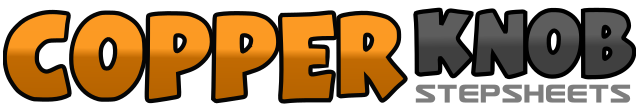 .......Count:16Wall:2Level:Beginner.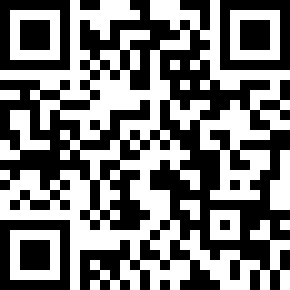 Choreographer:Claire Denney (CAN) - October 2018Claire Denney (CAN) - October 2018Claire Denney (CAN) - October 2018Claire Denney (CAN) - October 2018Claire Denney (CAN) - October 2018.Music:Angelina - Lou BegaAngelina - Lou BegaAngelina - Lou BegaAngelina - Lou BegaAngelina - Lou Bega........1 - 2R. step forward, Left step forward3 & 4Shuffle forward (cha-cha-cha) R L R5 - 6L. toe touch fwd, Pivot turn 1/4 right(WOR) 3:007 - 8L. toe touch fwd, Pivot turn 1/4 right(WOR) 6:001 - 2L. cross step over R, R. step back3 - 4L. step left, R. touch beside L5 - 6Step right, L. touch beside R7 - 8Step left, R. touch beside L